Route naar Softbalvelden Berendrecht voor Acss-prijzencross:Vanaf autostrade géén probleem: afrit Berendrecht en dan Steenovenstraat.  Parkeerplaatsen zijn beperkt.  Let op: langs de kant van de we zet je de auto volledig in de berm, niét op fietspad; op deze manier zou je beboet kunnen worden.Vanuit Kapellen, Kalmthout, Putte…Veel werken in Stabroek en Konijnendreef afgesloten, dus: Oud Broek in ‘enkel richting’ te gebruiken, verder tot Abtsdreef, Kromme weg, Steenovenstraat.Voor veel atleten van deze regio is het zelfs interessant om met de fiets te komen!!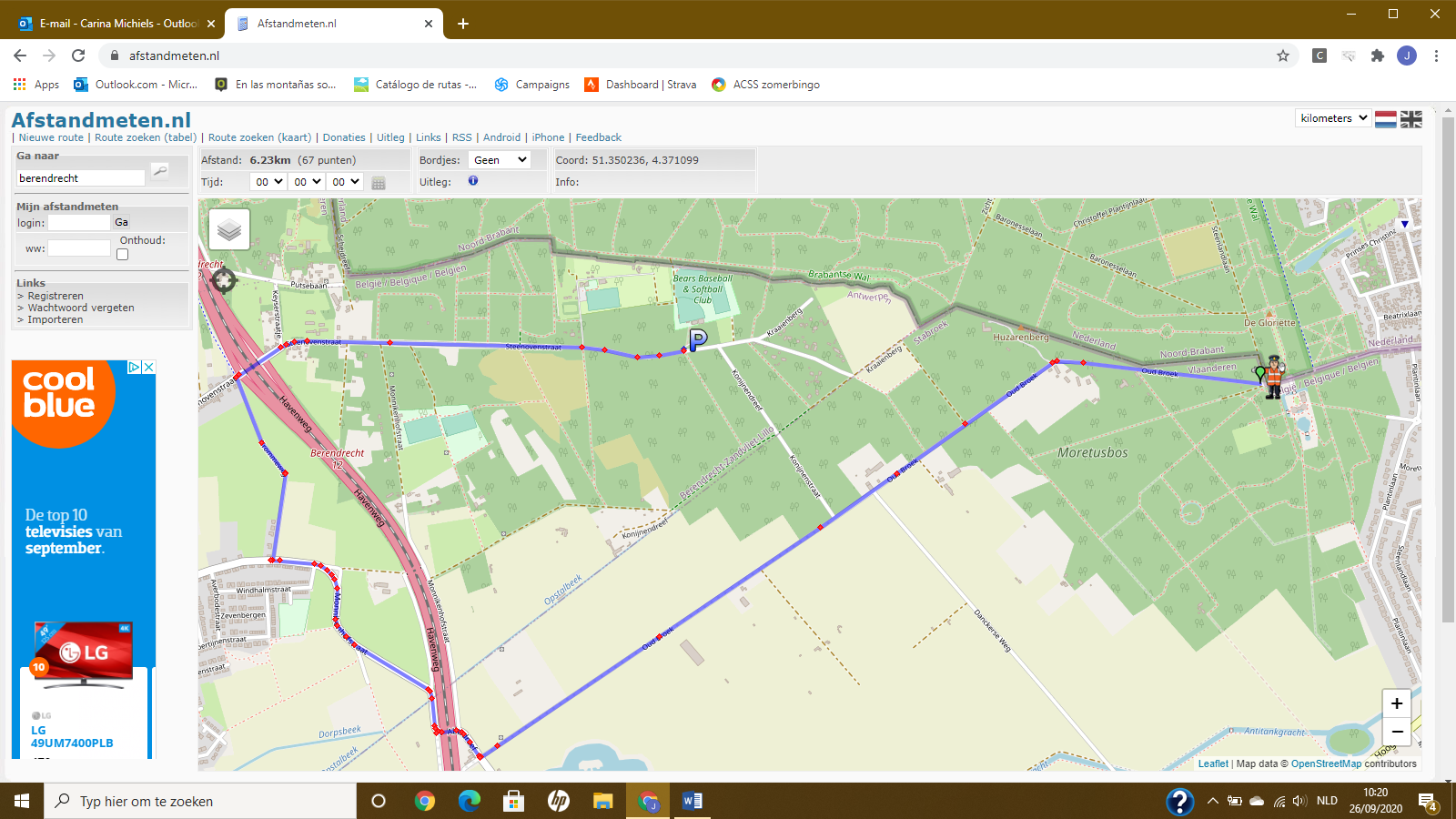 